Le Traité de l’Élysée (Klasse 7/8)ApprocheQu'est-ce qu'il y a sur la photo à droite ?Décrivez où se trouvent les objets et expliquez pourquoi on les a pris ?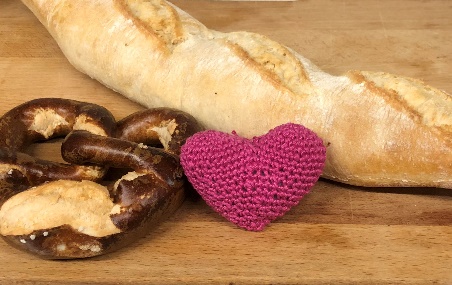 Trouvez un bon titre.________________________________________________________________________________________________________________________________________________________________________________________________________________________________________________Qu'est-ce que c'est ce Traité de l'Élysée ? - Compréhension de l'oralDans un micro-trottoir, Arte Karambolage a posé cette question à des Français et des Allemands :Regardez la vidéo sur Arte Karambolage [arte.tv]. Qu'est-ce que le Traité de l'Élysée à ton avis ?Le Traité de l’Élysée : Compréhension de l’écritLe 22 janvier 1963, Konrad Adenauer, Chancelier de l'Allemagne et Charles de Gaulle, Président de la République française, ont signé le traité sur la coopération franco-allemande (dit Traité de l’Élysée) au Palais de l’Élysée à Paris.On voulait faire ce traité pour trois raisons :la réconciliation  franco-allemande après des guerresune amitié entre les Français et les Allemandsla construction de l’Europe unie.Depuis, il y a beaucoup de jumelages entre des villes, des écoles et des universités allemandes et françaises. En 1963, on a fondé l’Office franco-allemand pour la jeunesse (OFAJ). Depuis, on peut organiser des échanges scolaires.Le 30 avril 1991, on a fondé la chaîne culturelle européenne franco-allemande Arte (Association Relative à la Télévision Européenne) à Strasbourg.Questions :1. Expliquez le nom du Traité de l’Élysée.2. Pourquoi est-ce qu'on a signé ce traité ?3. Il y a des jumelages entre des villes, des échanges scolaires ou une chaîne franco-allemande : pourquoi est-ce que cela peut être utile pour l'amitié des deux pays ?Exercice de vocabulaire : trouvez les mots correctsAprès une dispute, il y a _____________________________.Travailler ensemble, c'est _____________________________.France 2, ARD et ZDF sont _____________________________ à la télévision.En Allemagne, Olaf Scholz est le _____________________________.En France, Manuel Macron est le _____________________________.Écrire son nom sur un traité ou une lettre, c'est _____________________________. le traité ou la lettre.Des élèves allemands et français passent une ou deux semaines en France et en Allemagne : ils font _____________________________.